Veuillez décrire de façon précise les modalités d’organisation des modules de formation proposés à distance (qu’ils soient organisés de façon synchrone ou asynchrone).Joindre à cette annexe le protocole individuel de formation type communiqué aux stagiaires répondant aux exigences du code du travail de Nouvelle-Calédonie (articles Lp. 545-20, R. 545-12 et R.541-13).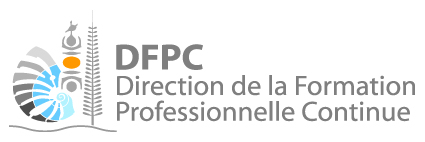 PRESTATAIRE DEFORMATION PROFESSIONNELLE CONTINUEDECLARATION D’ACTIVITE INITIALEANNEXE SPECIFIQUEFormations organisées en FOADANNEXE SPECIFIQUEFormations organisées en FOAD1 – Modalités de positionnement des stagiaires1 – Modalités de positionnement des stagiairesDe quelle manière et par qui est réalisé le positionnement des stagiaires avant l’entrée en formationDe quelle manière et par qui est réalisé le positionnement des stagiaires avant l’entrée en formationDocuments à joindreExemple d’outil de positionnement2 – Moyens informatiques dédiés au sein de l’organismeServeur, réseau, parc informatique, postes utilisateurs3 – Configuration matérielle et logicielle minimale du stagiaireNavigateur web, outils bureautiques, etc…4 – Outils utilisésPlateforme de formation, plateforme LMS, outils de communication et d’échange5 – Types de  supports pédagogiques mis à disposition du stagiaire5 – Types de  supports pédagogiques mis à disposition du stagiaireDocuments à joindre2 exemples (copies d’écran si besoin)6 – Productions des stagiairesTravaux à réaliser par les stagiaires hors temps de connexion : type et évaluation de la durée de travail7 – Modalités d’animation pédagogiqueComment, quand et par qui est assuré l’animation pédagogique des séances de formation8 – Modalités du suivi pédagogiqueComment, quand et par qui est réalisé le suivi et la remédiation éventuelle9 – Modalités de l’assistance techniqueComment, quand et par qui est assuré le conseil aux utilisateurs sur l’utilisation des outils mis à leur disposition10 – Modalités d’évaluation10 – Modalités d’évaluationOutils mis en place, modalités d’information du stagiaire sur sa progressionOutils mis en place, modalités d’information du stagiaire sur sa progressionDocuments à joindreExemple d’outil d’évaluation d’une séquence pédagogiqueCopie du rapport final d’évaluation communiqué au stagiaire et/ou au financeur11 – Modalités de suivi de l’assiduité11 – Modalités de suivi de l’assiduitéModalités de suivi des temps de connexion et/ou du travail réalisé par le stagiaire), périodicité de communicationModalités de suivi des temps de connexion et/ou du travail réalisé par le stagiaire), périodicité de communicationDocuments à joindreCopie du justificatif d’assiduité transmis au financeur